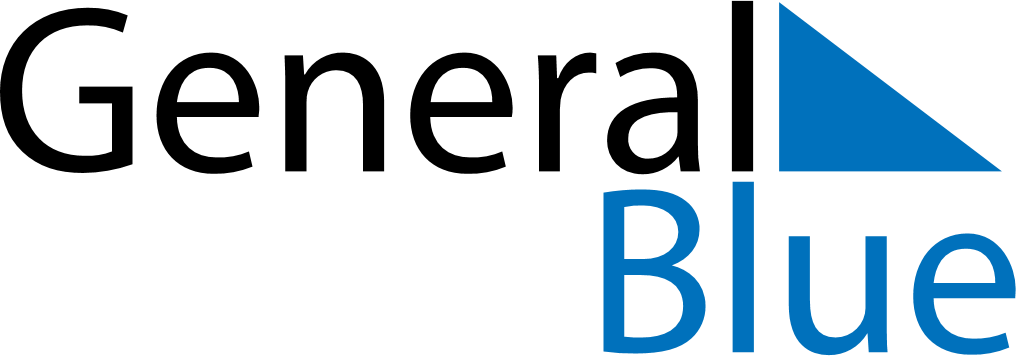 June 1728June 1728June 1728June 1728June 1728SundayMondayTuesdayWednesdayThursdayFridaySaturday123456789101112131415161718192021222324252627282930